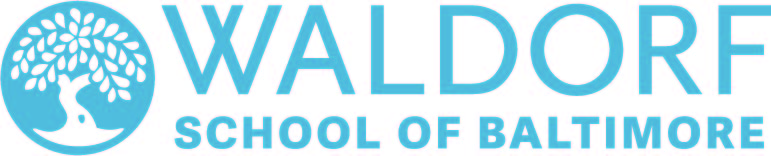 Robotics Afterschool Program (Grades 6-7)Robotics April 15-May 15, 2019Please return this form to the front desk with a check for $75 made out to the Waldorf School of Baltimore (Robotics in memo line). I hereby grant permission for my child ________________________________ to participate in the WSB Robotics Afterschool program. GRADE:	_______  PARENT TELEPHONE:  _______________________COST:		$75.00 DATES:		Nine sessions, Mondays and Wednesdays, starting April 15 			(Please note, no class on Monday, April 22).TIMES:		3:30pm to 5:00pm    FACULTY SPONSOR:	Edna Emmet:  410-599-5723, emmet@twsb.org